«Правила движения – закон улиц и дорог»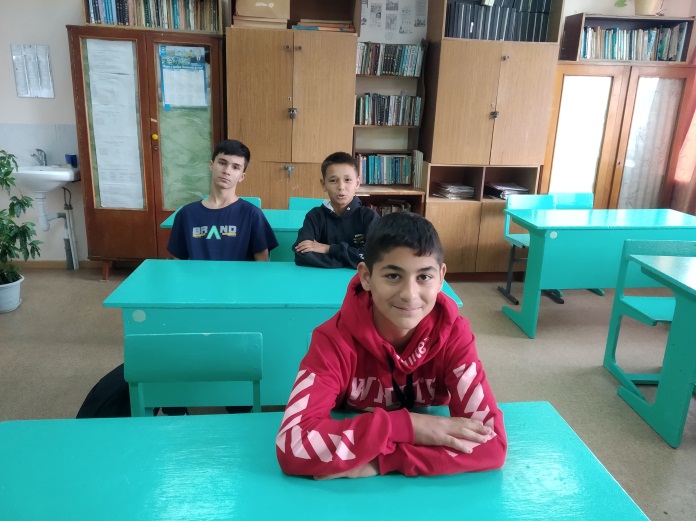 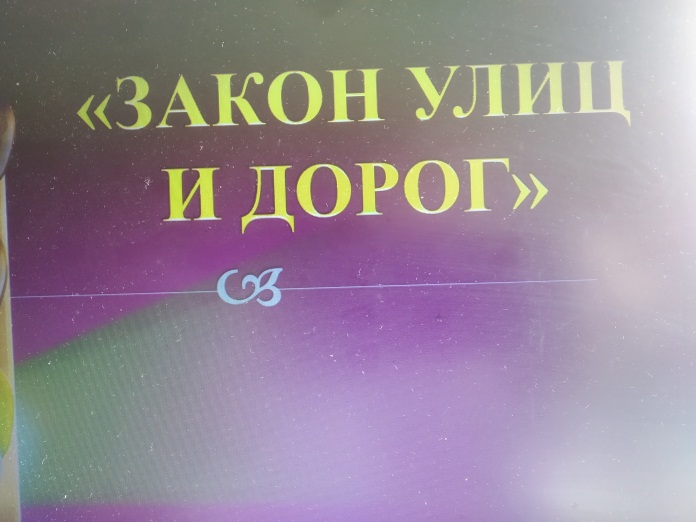     В рамках  областной  профилактической акции «Внимание – дети! Дорога в школу!»          9 сентября 2022 года с учащимися 7 класса ГБОУ СОШ с Шламка было проведено мероприятие на тему «Правила движения – закон улиц и дорог».В начале занятия провели входное тестирование, на котором дети показали знания правил дорожного движения. Затем перешли к основной части. В ходе данного мероприятия учащиеся отгадывали загадки, связанные с правилами дорожного движения, закрепили права и обязанности пешеходов и пассажиров. Повторили дорожные знаки, сигналы светофора и регулировщика, разгадывали кроссворд.В конце занятия сделали заключение чтобы быть воспитанным, нужно быть культурным  и на дорогах.